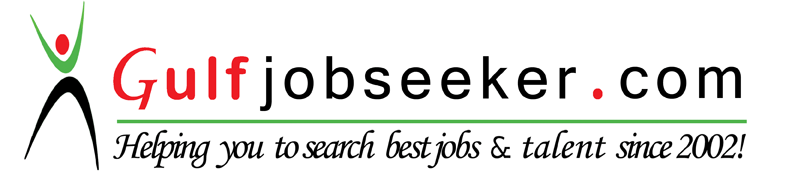 Contact HR Consultant for CV No: 335741E-mail: response@gulfjobseekers.comWebsite: http://www.gulfjobseeker.com/employer/cvdatabasepaid.php                                                                            Career ObjectiveSeeking a position as a Safety Officer where my combined professional attitude, skills and knowledge in nursing, teaching, and HSE (health, safety and environment) would help an organization to the fullest.Educational BackgroundHighest EducationLevel: Bachelor of Science in Nursing GraduateInstitute/ University: Pines City CollegesLocated In: Magsaysay Avenue, Baguio CityGraduation Date: March 2007Level: Bachelor of Secondary Education GraduateInstitute/ University: Lorma CollegesLocated In: San Fernando City, La UnionGraduation Date: April 2015LicensesProfessional License	: Registered Nurse, 2008Professional License	: Professional Teacher Major in Biology, 2015Certifications and AchievementsCertified NEBOSH- UK IGC 1,2 and 3 passer with CreditGTISO (General Training for International Safety Officer)Oil and Gas Industry Safety StandardsOSHA 30 Hours- Construction Safety and HealthOSHA 10 Hours- General Industry Safety and HealthEmergency Response Management SystemSafety Auditing and InvestigationActual Risk Assessment and InspectionBasic Fire SafetyBasic Fire Fighting, Water Search and Rescue, Medical Services Operation and Basic Search and Rescue Operation.Certificate of Competency, Bureau of Fire Protection, Agoo, La Union, Philippines, February 1, 2016IMS Awareness (ISO 9001: 2008; ISO 14001: 2004; OHSAS 18001: 2007)-----------------------------------------------------------------------------------------------------------------------------------------------------------------------------------------------------------------------------------------------------------------------------------------	 Contemporary ESL Teaching Methodologies Training and American Accent TrainingTeacher of the Year 2011, Pines International Academy(2) Highest Students’ Evaluation  2013 and 2014, Pines International Academy(9) Best Teacher of the Month Certificates, Pines International Academy(2) Best in Attendance and Punctuality 2010 and 2013, Pines International AcademyWork Experiences   Company	   : National Health, Safety and Environment InstitutePosition	: Safety Instructor                                        Date Hired	: February 2016- up to presentCompany	: Adrena Care AcademyPosition	: School Nurse                                               Date Hired	: May 10, 2010- June 15, 2011Company	: Pines International Academy		Date Hired	: March 2008- September 2015Position	: EFL (English as a Foreign Language) teacherCompany	: Switzerland Vova.chPosition	: Blogger      Date Hired         : September 2014- March 2015Part-time Jobs  : Private English Online Tutor/ Private Tutor: Online Document EditorAffiliations and Volunteer WorksToastmasters International ClubDuyan ni Maria Orphanage, Angeles City, PhilippinesProviding Reading Competency Skills for Pupils at Longlong Puguis, La Trinidad Benguet, PhilippinesNGO’s Environmental Advocacy, Pine Tree groupS.H.I.P. Residential Care for Children, Baguio CityBuilding Bridges of Help Volunteer Group, President/ CoordinatorLanguagesFilipino and English